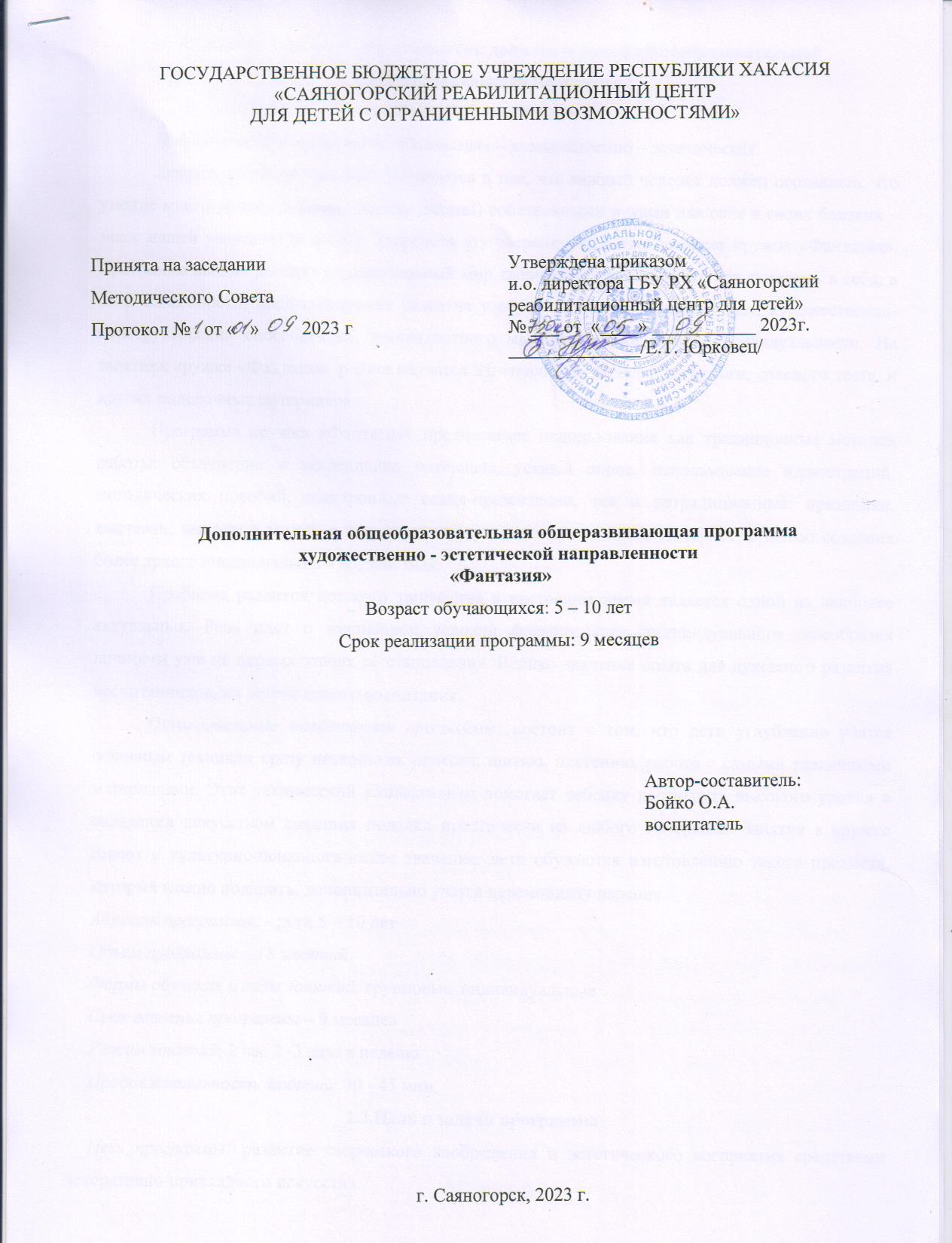 Комплекс основных характеристик дополнительной общеобразовательной общеразвивающей программыПояснительная запискаНаправленность программы «Фантазия» – художественно – эстетическая.Актуальность программы заключается в том, что каждый человек должен осознавать, что умение много делать (и уметь хорошо делать!) собственными руками для себя и своих близких – залог нашей уверенности в себе. Закрепить эту уверенность детям поможет кружок «Фантазия». Программа вводит ребенка в удивительный мир творчества, дает возможность поверить в себя, в свои способности, предусматривает развитие у обучающихся изобразительных, художественно-конструкторских способностей, нестандартного мышления, творческой индивидуальности. На занятиях кружка «Фантазия» ребята научатся изготавливать поделки из бумаги, соленого теста, и других поделочных материалов. 	Программа кружка «Фантазия» предполагает использование как традиционных методов работы: объяснение и закрепление материала, устный опрос, использование иллюстраций, методических пособий, электронные слайд-презентации, так и нетрадиционные: праздники, выставки, выходы в музей, в том числе виртуальные при помощи Интернет, с целью создания более яркого эмоционального воздействия.Проблема развития детского творчества в настоящее время является одной из наиболее актуальных. Речь идет о важнейшем условии формирования индивидуального своеобразия личности уже на первых этапах её становления. Велико значение опыта для духовного развития воспитанников, их эстетического воспитания.Отличительные особенности программы: состоит в том, что дети углубленно учатся основным техникам сразу нескольких ремесел: шитью, плетению, работе с самыми различными материалами. Этот технический универсализм помогает ребенку достигнуть высокого уровня в овладении искусством создания поделки практически из любого материала. Занятия в кружке имеют и культурно-психологическое значение: дети обучаются изготовлению такого предмета, который можно подарить, дополнительно учатся церемониалу дарения.Адресат программы: - дети 5 – 10 летОбъем программы – 18 занятийФормы обучения и виды занятий: групповые, индивидуальныеСрок освоения программы – 9 месяцевРежим занятий: 2 час 2 -3 раза в неделюПродолжительность занятий: 30 - 45 мин.   1.2.Цель и задачи программыЦель программы: развитие творческого воображения и эстетического восприятия средствами декоративно-прикладного искусства.Задачи:научить делать различные поделки в разных техниках и использовать их для игровых ситуаций, обогащая игровой опыт детей; воспитывать способность мыслить, сочинять, создавать необычные, оригинальные изделия на основе коллективного труда с учетом индивидуальных особенностей членов коллектива;развивать образное восприятие окружающего пространства; конструктивное мышление и сообразительность;формировать общетрудовые и начальные профессиональные умения; формировать устойчивую систематическую потребность к саморазвитию и самосовершенствованию, в процессе занятий, общения со сверстниками, в тяге к искусству, культуре, традициям.1.3. Содержание программыУчебный план реализации программыСодержание учебного планаРаздел 1.  БумагопластикаТеория: Способы работы с бумагойПрактика: Виды деятельности: художественно – творческая, трудоваяФорма контроля: итоговая работа, участие в выставкеРаздел 2.  ОригамиТеория: Способы работы с бумагой, правила складывания и сгибания бумагиПрактика: Виды деятельности: художественно – творческая, трудоваяФорма контроля: итоговая работа, участие в выставкеРаздел 3.  ТестопластикаТеория: Способы работы с соленым тестом, правила сушки, глазурированияПрактика: Виды деятельности: художественно – творческая, трудоваяФорма контроля: итоговая работа, участие в выставке1.4. Планируемые результаты:повышение внутренней мотивации ребенка;возникновение желания добиться планируемого результата;приобретение навыка самостоятельной работы;развитие моторики пальцев рук;создание творческой атмосферы в группе воспитанников на основе взаимопонимания и сотрудничества для выполнения коллективной работы2. Комплекс организационно-педагогических условий2.1.Календарный учебный график (см. приложение к программе)2.2. Ресурсное обеспечениеКадровое обеспечение: воспитательМатериально-техническое обеспечение наглядные пособия, атласные ленты, зёрна кофе клей-пистолет, горох, картон, ножницы, нитки, атласные ленты, клей-карандаш, пластилин, прибор для выжигания, заготовки из фанеры, заготовки рамок, салфетки, макаронные изделия, крупа, бисер, коллекция детских работ, утюг, фоамиран, баллоны с краской (золото, серебро)Информационно-методическое обеспечение: Одним из непременных условий успешной реализации программы дополнительного образования является разнообразие форм и видов работы, которые способствуют развитию творческих возможностей учащихся, ставя их в позицию активных участников. С целью создания условий для самореализации детей используется:включение в занятия игровых элементов, стимулирующих инициативу и активность детей;создание благоприятных диалоговых социально-психологических условий для свободного межличностного общения;моральное поощрение инициативы и творчества;продуманное сочетание индивидуальных, групповых и коллективных форм деятельности;регулирование активности и отдыха (расслабления).На занятиях широко применяются:словесные методы обучения (рассказ, беседа, побуждающий или подводящий диалог);наглядные методы обучения (работа с рисунками, картинами.);работа с книгой (чтение литературного произведения, получение нужной информации на определённую тему). 2.3.Формы аттестацииУчастие в конкурсах, фестивалях, выставки работ3. Список литературы3.1.Литература для педагогаИ.Агапова, М. Давыдова. «200 лучших игрушек из бумаги и картона», Москва изд: «Лада», 2007г.Грунд – Торпе – Хайди. «Поделки и сувениры из природных материалов» - М.: Мой       Мир, 2006г.   И.Г. Демина «Подарки из природных материалов». – Смоленск: Русич, 2001г.Куликова Л. В. Смешные игрушки из пластмассы [Текст]/ Л. В. Куликова, О.А.  Перевертень Г.И. Мозаика из круп и семян [Текст]/ Г.И. Перевертень, – Москва: «Сталкер», 2006Пермякова М. Рукоделие - М.2000. Еременко Т.И. Рукоделие. Москва 2000г. Пойда О. В. Мастерим вместе с детьми. Чудесные поделки из чего угодно [Текст]/ О. В.Т.Тукало, Е.Чудина, Ж Шквырня «Оригинальные картины из зёрен.  Цветы и букеты»  - М.: «Контэнт», 2008гВ.И.Фёдорова «Забавные поделки» - М.: Мой Мир, 2008г.И.В. Черныш. «Поделки из природных материалов» - М.: АСТ-ПРЕСС, 2000г.4. Нормативно-правовое сопровождение программыЗакон РФ от 29.12.2012г. №273 «Об образовании в РФ» (с последующими изменениями).Положение о порядке, разработке, рецензировании и утверждении дополнительных общеразвивающих программ. Утверждено Приказом директора ГБУ РХ «Саяногорский реабилитационный центр для детей» от  29.01.2021г № 11.Положение о формах обучения и организации образовательной деятельности по дополнительным программам. Утверждено Приказом директора ГБУ РХ «Саяногорский реабилитационный центр для детей» от  29.01.2021г № 11.Образовательная программа Государственного Бюджетного Учреждения Республики Хакасия «Саяногорский реабилитационный центр для детей с ограниченными возможностями»5. Приказ Министерства просвещения Российской Федерации от 09.11.2018г. №196 «Об утверждении Порядка организации и осуществления образовательной деятельности по дополнительным общеобразовательным программам»Приложение к программе2.1. Календарный учебный график № п/пНазвание раздела, темыКоличество занятийКоличество занятийКоличество занятийФормы аттестации/контроля№ п/пНазвание раздела, темывсеготеорияпрактикаФормы аттестации/контроля1Бумагопластика6 30 мин5ч 30минучастие в выставке2 Оригами 6 30 мин 5ч 30минучастие в выставке3Тестопластика6 30 мин 5ч 30минучастие в выставке№ п/пДатаТема занятияЦель занятияСодержаниеСодержаниеКол-во занятийФорма и методы       (с учетом воспитательных задач)ОборудованиеФормы контроля№ п/пДатаТема занятияЦель занятияТеорияПрактикаКол-во занятийФорма и методы       (с учетом воспитательных задач)ОборудованиеФормы контроля1«Полевые цветы»Развитие творческих способностей детей  путем создания узнаваемого объемного образа.10 мин1ч 50мин2 Практический, наглядный, словесныйБумага, клей, картонВыставка 2«Пчёлки на сотах»Развитие у детей художественно - творческих способностей10 мин1ч 50мин2 Практический, наглядный, словесныйБумага, клей, картонВыставка 3«Букетик для мамы» Раскрыть возможности бумагопластики для творческого развития детей.10 мин1ч 50мин2 Практический, наглядный, словесныйбумага для принтера или цветная бумага, канцелярский нож, ножницы, клей-карандаш, степлер, линейка, карандаш.Выставка 4Торт с сюрпризом!Изготовление подарочной упаковки в виде кекса или кусочка торта.10 мин1ч 50мин2 Практический, наглядный, словесныйБумага, клей, картон, готовые украшенияСамостоятельная работа репродуктивного характера5
Радужный лебедьСоздание объёмных фигур из треугольных модулей оригами 10 мин1ч 50мин2 Практический, наглядный, словесныйЦветная бумага для принтераСамостоятельная работа репродуктивного характера6Рамка "Летнее настроение"Создать условия для закрепления у воспитанников знаний и навыков по работе с бумагой.10 мин1ч 50мин2 Практический, наглядный, словесныйЦветная бумага для принтераВыставка 7Котик-котокПознакомить детей со скульптурным способом лепки.10 мин1ч 50мин2 Практический, наглядный, словесныйСоленое тесто, краски, лакВыставка 8«Влюбленная парочка»  (рыбки)Развивать чувство формы, творческое воображение10 мин1ч 50мин2 Практический, наглядный, словесныйСоленое тесто, краски, лакВыставка 9«Подкова»Изготовить сувенир-оберег10 мин1ч 50мин2 Практический, наглядный, словесныйСоленое тесто, краски, лакВыставка 